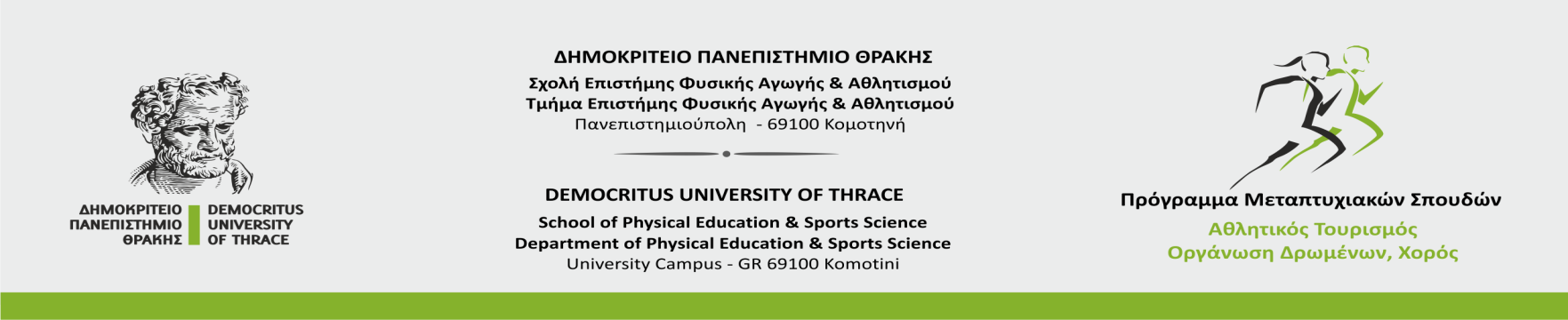 ΠΡΟΓΡΑΜΜΑ ΜΑΘΗΜΑΤΩΝ Β’ ΕΞΑΜΗΝΟΥ-   Ακαδημαϊκού έτους 2023-24ΠΡΟΓΡΑΜΜΑ (Δια ζώσης διδασκαλία μαθημάτων)Σάββατο 18 Μαΐου 2024ΜΑΘΗΜΑΤΑ Κυριακή 19 Μαΐου 2024Δευτέρα 20 Μαΐου 2024Τρίτη 21 Μαΐου 2024ΩΡΕΣΕιδίκευση Α:Αθλητικός Τουρισμός και ΑναψυχήΕιδίκευση Β:Οργάνωση Αθλητικών ΔρωμένωνΕιδίκευση Γ:Σπουδές στο Χορό13:00-15:15Τ210 Ειδικά θέματα χορού ΙΙ15:30-17:45Τ206  Οικονομία και Τεχνικές στην Οργάνωση Αθλητικών Δρώμενων18:00-20:15T201 Βασικές Αρχές ΜάνατζμεντT201 Βασικές Αρχές ΜάνατζμεντT201 Βασικές Αρχές Μάνατζμεντ20:30-21:30ΣΥΝΑΝΤΗΣΗ ΜΕ ΤΟΥΣ ΣΥΜΒΟΥΛΟΥΣ ΚΑΘΗΓΗΤΕΣΣΥΝΑΝΤΗΣΗ ΜΕ ΤΟΥΣ ΣΥΜΒΟΥΛΟΥΣ ΚΑΘΗΓΗΤΕΣΣΥΝΑΝΤΗΣΗ ΜΕ ΤΟΥΣ ΣΥΜΒΟΥΛΟΥΣ ΚΑΘΗΓΗΤΕΣΩΡΕΣΕιδίκευση Α:Αθλητικός Τουρισμός και ΑναψυχήΕιδίκευση Β:Οργάνωση Αθλητικών ΔρωμένωνΕιδίκευση Γ:Σπουδές στο Χορό09:00-11:15T201 Βασικές Αρχές ΜάνατζμεντT201 Βασικές Αρχές ΜάνατζμεντT201 Βασικές Αρχές Μάνατζμεντ11:30-13:45Τ204 Εναλλακτικές Δραστηριότητες Άθλησης, Τουρισμού και Αναψυχής. Σύγχρονες τάσεις - ΠροσεγγίσειςΤ206  Οικονομία και Τεχνικές στην Οργάνωση Αθλητικών ΔρώμενωνΤ208 Χορός και Εκπαίδευση14:00-16:15Τ202 Διοίκηση Αθλητικών Τουριστικών ΕπιχειρήσεωνΤ205 Ανθρώπινο Δυναμικό - ΕθελοντισμόςΤ209 Ο Χορός ως Καλλιτεχνικό Θέαμα16:30-18:45Τ203 Προγράμματα Αναψυχής και Υγείας στον Εργασιακό ΧώροΤ207 Εφαρμογές του Αθλητικού ΜάνατζμεντΤ209 Ο Χορός ως Καλλιτεχνικό Θέαμα19:00-21:15Τ203 Προγράμματα Αναψυχής και Υγείας στον Εργασιακό ΧώροΤ207 Εφαρμογές του Αθλητικού ΜάνατζμεντΤ209 Ο Χορός ως Καλλιτεχνικό ΘέαμαΩΡΕΣΕιδίκευση Α:Αθλητικός Τουρισμός και ΑναψυχήΕιδίκευση Β:Οργάνωση Αθλητικών ΔρωμένωνΕιδίκευση Γ:Σπουδές στο Χορό09:00-11:15Τ204 Εναλλακτικές Δραστηριότητες Άθλησης, Τουρισμού και Αναψυχής. Σύγχρονες τάσεις - ΠροσεγγίσειςΤ206  Οικονομία και Τεχνικές στην Οργάνωση Αθλητικών ΔρώμενωνΤ210 Ειδικά θέματα χορού ΙΙ11:30-13:45Τ204 Εναλλακτικές Δραστηριότητες Άθλησης, Τουρισμού και Αναψυχής. Σύγχρονες τάσεις - ΠροσεγγίσειςΤ207 Εφαρμογές του Αθλητικού ΜάνατζμεντΤ210 Ειδικά θέματα χορού ΙΙ14:00-16:15Τ204 Εναλλακτικές Δραστηριότητες Άθλησης, Τουρισμού και Αναψυχής. Σύγχρονες τάσεις - ΠροσεγγίσειςΤ207 Εφαρμογές του Αθλητικού ΜάνατζμεντΤ208 Χορός και Εκπαίδευση16:30-18:45Τ202 Διοίκηση Αθλητικών Τουριστικών ΕπιχειρήσεωνΤ205 Ανθρώπινο Δυναμικό - ΕθελοντισμόςΤ208 Χορός και Εκπαίδευση19:00-20:00ΕΝΗΜΕΡΩΣΗ ΓΙΑ ΠΡΑΚΤΙΚΗ ΑΣΚΗΣΗΕΝΗΜΕΡΩΣΗ ΓΙΑ ΠΡΑΚΤΙΚΗ ΑΣΚΗΣΗΕΝΗΜΕΡΩΣΗ ΓΙΑ ΠΡΑΚΤΙΚΗ ΑΣΚΗΣΗ20:00-22:15T201 Βασικές Αρχές ΜάνατζμεντT201 Βασικές Αρχές ΜάνατζμεντT201 Βασικές Αρχές ΜάνατζμεντΩΡΕΣΕιδίκευση Α:Αθλητικός Τουρισμός και ΑναψυχήΕιδίκευση Β:Οργάνωση Αθλητικών ΔρωμένωνΕιδίκευση Γ:Σπουδές στο Χορό09:00-11:15Τ203 Προγράμματα Αναψυχής και Υγείας στον Εργασιακό ΧώροΤ206  Οικονομία και Τεχνικές στην Οργάνωση Αθλητικών Δρώμενων11:30-13:45Τ203 Προγράμματα Αναψυχής και Υγείας στον Εργασιακό ΧώροΤ207 Εφαρμογές του Αθλητικού ΜάνατζμεντΤ208 Χορός και Εκπαίδευση14:00-16:15T201 Βασικές Αρχές ΜάνατζμεντT201 Βασικές Αρχές ΜάνατζμεντT201 Βασικές Αρχές Μάνατζμεντ16:30-18:4519:00-21:15